                     		    KRAJSKÉ KOLO PS soutěže družstev HASIČSKÉHO ZÁCHRANNÉHO SBORU OLOMOUCKÉHO A MORAVSKOSLEZSKÉHO KRAJE,  SBORŮ DOBROVOLNÝCH HASIČŮ SH ČMS OLOMOUCKÉHO A MORAVSKOSLEZSKÉHO KRAJE V POŽÁRNÍM SPORTU 2019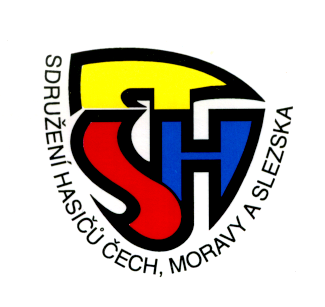 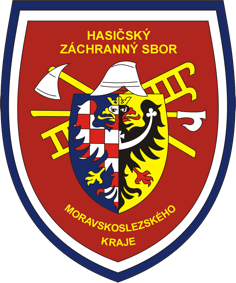 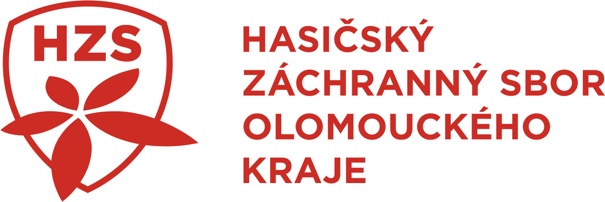 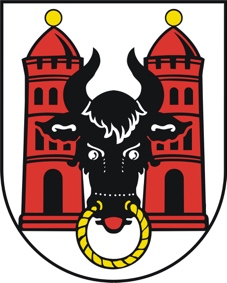 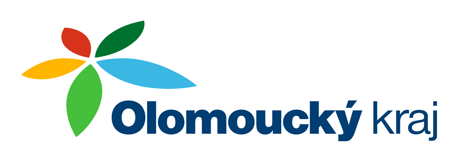             								 Statutární město PřerovPOŘADATEL:Hasičský záchranný sbor Olomouckého krajeHasičský záchranný sbor Moravskoslezského krajeKrajská sdružení hasičů Olomouckého a Moravskoslezského kraje ve spolupráci s Okresním sdružením hasičů Přerovpod záštitouhejtmana Olomouckého kraje Ladislava Oklešťka aprimátora Statutárního města Přerova Ing. Petra MěřínskéhoTERMÍN KONÁNÍ: 	sobota 15. června 2019–neděle 16. června 2019MÍSTO KONÁNÍ:		Stadion TJ Spartak Přerov				Požární stanice Hranice                                                  ČASOVÝ HARMONOGRAM: SOBOTA 15. 6. 2019 – PS Hranice – výstup do IV. podlaží cvičné věže06:30 – 07:15	akreditace soutěžních družstev /HZS OLK, HZS MSK/07:30 – 07:45	porada vedoucích družstev /HZS OLK, HZS MSK/08:00 – 08:30	trénink družstev – věž /HZS OLK, HZS MSK/08:30 – 11:00	soutěž výstup do IV. podlaží cvičné věže /HZS OLK, HZS MSK/SOBOTA 15. 6. 2019 – stadion TJ Spartak Přerov 06:30 – 08:00	akreditace družstev KSH OLK, KSH MSK (M+Ž) – stan před tribunou07:00 – 08:00	akreditace rozhodčích HZS a KSH – stan před tribunou (mimo rozhodčí pro výstup do IV. podlaží cvičné věže)08:00 – 08:15 	porada rozhodčích – stan před tribunou08:15 – 08:30 	porada vedoucích družstev – stan před tribunou08:45 – 09:15	tréninky družstev na 100 m /ženy – KSH OLK, KSH MSK/	tréninky družstev na 100 m /muži – KSH OLK, KSH MSK/09:15 – 11:45	soutěž – běh na 100m s překážkami / ženy - KSH OLK, KSH MSK/	soutěž – běh na 100m s překážkami / muži - KSH OLK, KSH MSK/12:00 – 14:00	tréninky družstev na požární útok /KSH OLK, MSK ženy/12:30 – 13:00	trénink družstev na 100 m /HZS OLK, MSK muži/13:00 – 15:15	běh na 100m s překážkami /muži - HZS OLK, HZS MSK/ 14:00 – 16:00	tréninky družstev na požární útok /KSH OLK, MSK muži/15:30 – 16:00	vyhlášení výsledků výstup na věž, 100 m, dvojboj / HZS OLK, MSK;   
                             	KSH OLK,MSK/16:00 – 16:30	trénink štafet /ženy - KSH OLK, KSH MSK/16:30 – 17:45	štafeta 4x100m s překážkami /ženy - KSH OLK, KSH MSK/17:45 – 18:15	trénink štafet /muži - KSH OLK, KSH MSK/18:15 – 19:30	štafeta 4x100m s překážkami / muži - KSH OLK, KSH MSK/NEDĚLE 16. 6. 2019 – stadion TJ Spartak Přerov07:30 – 08:00	trénink štafet /HZS OLK, HZS MSK/08:00 – 09:10	štafeta 4x100m s překážkami /HZS OLK, MSK/09:15 – 09:45	vyhlášení výsledků štafet 4x100m /HZS OLK, HZS MSK, KSH OLK, KSH MSK/ 09:50 – 13:00	požární útok /KSH OLK, KSH MSK – ženy, muži, HZS OLK, HZS MSK/ 14:00 	nástup soutěžících družstev KSH, HZS k závěrečnému vyhodnocení vyhodnocení požární útok KSH /M+Ž/, HZScelkové vyhodnocení soutěží KSH M+Ž, HZSZÁVĚR